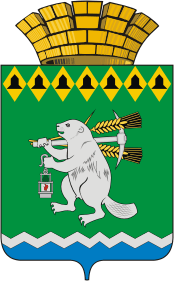 Глава Артемовского городского округаП О С Т А Н О В Л Е Н И Еот 24.06.2022                                                                                                                      № 32-ПГОб утверждении проекта планировки территории и проекта межевания территории в Свердловской области, Артемовском районе, п. Незевай, в районе ул. НоваяПринимая во внимание заключение Управления архитектуры и градостроительства Администрации Артемовского городского округа о результатах публичных слушаний по рассмотрению проекта планировки территории и проекта межевания территории в Свердловской области, Артемовском районе, п. Незевай, в районе ул. Новая от 17.01.2022, в соответствии со статьей 45 Градостроительного кодекса Российской Федерации, Генеральным планом Артемовского городского округа, утвержденным решением Думы Артемовского городского округа от 27.12.2012 № 226 (с изменениями), Правилами землепользования и застройки на территории Артемовского городского округа, утвержденными решением Думы Артемовского городского округа от 05.06.2017 № 178 (с изменениями), руководствуясь статьей 28 Устава Артемовского городского округа,ПОСТАНОВЛЯЮ:Утвердить проект планировки территории и проект межевания территории в Свердловской области, Артемовском районе, п. Незевай, в районе                 ул. Новая (Приложение).Постановление опубликовать в газете «Артемовский рабочий», разместить на Официальном портале правовой информации Артемовского городского округа (www.артемовский-право.рф) и на официальном сайте Артемовского городского округа в информационно-телекоммуникационной сети «Интернет».Контроль за исполнением постановления возложить на заместителя главы Администрации Артемовского городского округа Миронова А.И.Глава Артемовского городского округа                                                   К.М. ТрофимовСОГЛАСОВАНИЕпроекта постановления главы Артемовского городского округа«Об утверждении проекта планировки территории и проекта межевания территории в Свердловской области, Артемовском районе, п. Незевай, в районе ул. Новая»Постановление разослать: Управлению архитектуры и градостроительства Администрации Артемовского городского округаИсп.: ведущий специалист Ларионова А.Г., тел. 5-16-36                                                                           Приложение УТВЕРЖДЕН                                                                                 постановлением главы                                                                            Артемовского   городского   округа                                                                                                                                                   от 24.06.2022   № 32-ПГ                                                «Об утверждении проекта планировки         территории и проекта межевания территории в Свердловской области, Артемовском районе, п. Незевай, в районе ул. Новая»	Проект планировки территории и проект межевания территории в Свердловской области, Артемовском районе, п. Незевай, в районе                         ул. НоваяУтверждаемая часть2022Раздел 1. Проект планировки территорииГлава 1. Общая частьДокументация по планировке территории выполнена на основании постановления Администрации Артемовского городского округа от 03.03.2021 № 130-ПА «О принятии решения о подготовке проекта планировки и проекта межевания территории», Генерального плана Артемовского городского округа, утвержденного решением Думы Артемовского городского округа от 27.12.2012 № 226 (с изменениями), Правил землепользования и застройки на территории Артемовского городского округа, утвержденных решением Думы Артемовского городского округа от 05.06.2017 № 178 (с изменениями).	Подготовка документации по планировке территории осуществляется в целях обеспечения устойчивого развития территорий, выделения элементов планировочной структуры, установления границ территорий общего пользования (в том числе установление, изменение, отмена красных линий), установления границ зон планируемого размещения объектов капитального строительства (в том числе линейных объектов), определения местоположения границ, образуемых и изменяемых земельных участков.Подготовка документации по планировке территории осуществляется на основании документов территориального планирования, правил землепользования и застройки в соответствии с требованиями технических регламентов, нормативов градостроительного проектирования, градостроительных регламентов с учетом границ территорий объектов культурного наследия, включенных в единый государственный реестр объектов культурного наследия (памятников истории и культуры) народов Российской Федерации, границ территорий выявленных объектов культурного наследия, границ зон с особыми условиями использования территорий, а также с учетом программ комплексного развития систем коммунальной инфраструктуры городского округа, программ комплексного развития транспортной инфраструктуры городского округа, программ комплексного развития социальной инфраструктуры городского округа. Особенности подготовки документации по планировке территории, разрабатываемой на основании решения органа местного самоуправления городского округа, устанавливаются статьей 46 Градостроительного кодекса Российской Федерации.Подготовка документации по планировке и межеванию территории осуществляется в соответствии с системой координат, используемой для ведения государственного кадастра недвижимости.Глава 2. Проектные предложения2.1. Планируемые к размещению объекты капитального строительстваКоличество новых домов в индивидуальном жилищном строительстве составит – 27.Количество земельных участков – 27.Население на расчетный срок определено в количестве 73 человек (при коэффициенте семейности – 2,7).Средняя площадь индивидуального дома – 95 кв.мЖилищная обеспеченность – 35 кв.м/чел.Объем нового жилищного фонда составит 2565 кв.м.Средняя площадь земельного участка – 1348 кв.м.2.2. Характеристика развития системы социального обслуживания2.2.1 Образовательные организацииК объектам образования относятся организации следующих типов:- дошкольные (далее – ДОУ); - общеобразовательные (начального общего, основного общего, среднего (полного) общего образования) (далее – СОШ); - организации начального профессионального и среднего профессионального образования; - специальные (коррекционные) организации для обучающихся, воспитанников с ограниченными возможностями здоровья; - организации для детей-сирот и детей, оставшихся без попечения родителей (законных представителей); - организации дополнительного образования для детей; - другие организации, осуществляющие образовательный процесс.Согласно Местным нормативам градостроительного проектирования Артемовского городского округа, утвержденным решением Думы Артемовского городского округа от 30.05.2019 № 545, минимальные расчетные показатели обеспечения объектами дошкольного, начального, общего и среднего профессионального образования для детей следует принимать:- дошкольные образовательные организации из расчета 50 мест на 1000 человек. Расчетное количество мест в ДОУ на 73 человека – 4 места (0,073х50=3,65);- общеобразовательные организации из расчета 112 мест на 1000 человек. Расчетное количество мест в СОШ на 73 человека – 8 мест (0,073х112=8,176).Организации дополнительного образования детей из расчета 40 мест на 1000 человек. Расчетное количество мест в организациях дополнительного образования на 73 человека – 3 места (0,073х40=2,92).Потребность в дополнительном размещении образовательных организаций отсутствует.	2.2.2. Учреждения культуры и искусстваК объектам культуры относятся универсальные спортивно-зрелищные залы, кинотеатры, концертные залы, профессиональные театры, цирки, выставочные залы, учреждения культуры клубного типа, музеи, библиотеки, детские школы искусств, школы эстетического воспитания.Согласно Местным нормативам градостроительного проектирования Артемовского городского округа, утвержденным решением Думы Артемовского городского округа от 30.05.2019 № 545, минимальные расчетные показатели обеспечения в учреждениях культуры и искусства следует принимать:- учреждения культуры клубного типа из расчета 100 мест на 1000 человек. Расчетное количество мест в учреждениях культуры клубного типа на 73 человек – 7 мест (0,073х100=7,3).- библиотеки из расчета 1 объект. Расчетное количество – 1.Потребность в учреждениях культуры и искусства планируется обеспечивать за счет учреждений, расположенных на территории поселка Незевай:- МБУК АГО ЦКС Незеваевский СДК - Свердловская область, п. Незевай,                       ул. Первомайская, д. 9.2.2.3. Объекты здравоохраненияК объектам здравоохранения относятся стационары всех типов (больничные учреждения, госпитали, дома сестринского ухода, хосписы, лепрозории), амбулаторно-поликлинические учреждения (амбулатории, поликлиники), общие врачебные практики, фельдшерско-акушерские пункты, диспансеры, центры, учреждения скорой медицинской помощи и учреждения переливания крови.Согласно Местным нормативам градостроительного проектирования Артемовского городского округа, утвержденным решением Думы Артемовского городского округа от 30.05.2019 № 545, минимальные расчетные показатели обеспечения в объектах здравоохранения следует принимать:- амбулаторно-поликлинические учреждения из расчета 20 посещений в смену на 1000 человек. Расчетное количество посещений на 73 человека – 1 посещение (0,073х20=1,46);- стационары всех типов из расчета 6 койко-мест на 1000 человек. Расчетное количество койко-мест на 73 человек – 0 (0,073х6=0,438);- фельдшерско-акушерские пункты из расчета 1 объект в населенном пункте с числом жителей 300-700 человек.Потребность в объектах здравоохранения планируется обеспечить за счет объектов, расположенных на территории поселка Незевай и города Артемовский:- Фельдшерско-акушерский пункт по адресу: Свердловская область, п. Незевай,                    ул.  Новая, д. 2А.;- ГАУЗ СО «Артёмовская ЦРБ» по адресу: Свердловская область, г. Артемовский, ул. Энергетиков, 1.2.2.4. Объекты торговли и общественного питанияК объектам торговли и питания относятся торговые центры, магазины продовольственных и непродовольственных товаров, рынки (розничные, сельскохозяйственные), предприятия общественного питания (рестораны, бары, кафе, столовые, закусочные, предприятия быстрого питания, буфеты, кафетерии, кофейни, магазины кулинарии), нестационарные торговые объекты.Согласно Местным нормативам градостроительного проектирования Артемовского городского округа, утвержденным решением Думы Артемовского городского округа от 30.05.2019 № 545, минимальные расчётные показатели обеспечения в объектах торговли и общественного питания следует принимать:- продовольственные предприятия торговли из расчета 100 кв.м торговой площади на 1000 человек. Расчетное количество на 73 человека – 7,3 кв.м торговой площади (0,073х100=7,3);- непродовольственные предприятия торговли из расчета 200 кв.м торговой площади на 1000 человек. Расчетное количество на 73 человек – 14,6 кв.м торговой площади (0,073х200=14,6);- предприятия общественного питания из расчета 40 мест на 1000 человек. Расчетное количество мест на 73 человек составит 3 места (0,073х40=2,92).В границах проектирования планируется размещение магазина площадью 50 кв.м.Глава 3. Характеристика развития системы транспортного обслуживания и красные линии улицКрасные линии улиц и проездов определены в соответствии с СП 42.13330.2016 в зависимости от категории проектируемой улицы:улица Новая 1 – границы улицы (красные линии) установить согласно категории улицы (улица в жилой застройке) – 20,0 м. Ширина проезжей части – 6,0 м (ширина полосы движения - 3,0 м, число полос движения - 2), ширина пешеходной части тротуара – 1,5 м, протяжённость 81,65 м.;улица Новая 2 – границы улицы (красные линии) установить согласно категории улицы (местная улица) – 20,0 м. Ширина проезжей части – 6,0 м (ширина полосы движения - 3,0 м, число полос движения - 2), ширина пешеходной части тротуара – 1,5 м, протяженность 383,52 м.;улица Новая 3 – границы улицы (красные линии) установить согласно категории улицы (местная улица) – 19,0 м. Ширина проезжей части – 6,0 м (ширина полосы движения - 3,0 м, число полос движения - 2), ширина пешеходной части тротуара – 1,5 м, протяженность 67,71 м.Общая протяженность улично-дорожной сети в границах проектирования - 0,685 км, в том числе протяженность проектируемых улиц и проездов – 0,532 км.Проектом предусмотрена организация освещения вдоль улиц, а также устройство твердого покрытия на планируемых улицах и проездах.Пешеходное движение организовано по улицам в границах проектирования.Места постоянного хранения автомобилей предусмотрены в пределах земельных участков не более чем на 2 транспортных средства (категории А, В) на 1 земельный участок (п. 6.35 Местных нормативов градостроительного проектирования Артемовского городского округа).Генеральным планом Артемовского городского округа не предусматривается организация движения общественного транспорта по территории населенного пункта. Ближайший остановочный пункт железнодорожного транспорта «Незевай» находится в 935 м в юго-восточном направлении от границ проектирования.Согласно решению Думы Артемовского городского округа от 07.11.2019 № 607 «Об утверждении Программы комплексного развития транспортной инфраструктуры Артемовского городского округа на 2019 - 2034 годы», прогнозный уровень автомобилизации до 2030 года составит 390 автомобилей на 1000 жителей. Проектом принят уровень автомобилизации – 390 автомобилей на 1000 жителей. Для проектируемой численности населения 73 человека - 29 автомобилей (0,39*73=29).Необходимое количество топливораздаточных колонок – 0 (из расчета одна топливораздаточная колонка на 1000 легковых автомобилей)                          (29*0,001=0,029).Необходимость размещения АЗС и СТО на территории в границах проектирования отсутствует.Глава 4. Основные направления развития инженерно-технического обеспечения территорииМестоположения объектов инженерной инфраструктуры представлены на «Схеме размещения линейных объектов инженерной инфраструктуры, М1:1000» (Приложение).Развитие инженерной инфраструктуры выполнено на основе архитектурно-планировочных решений проекта планировки и расчетов по численности населения и общей площади жилищного строительства.На перспективу на территории подготовки проекта планировки предусмотрено создание следующих систем инженерного обеспечения: электроснабжение, водоснабжение хозяйственно-питьевое и противопожарное, водоотведение хозяйственно-бытовых стоков, газо- и теплоснабжение, средства связи. Трассировки сетей инженерной инфраструктуры за границами настоящего Проекта планировки от/до точки подключения будут разработаны отдельным проектом, в том числе проектом планировки и межевания линейного объекта.Виды систем инженерного обеспечения приведены в таблице 1.	                                                                                                                  Таблица 1Виды систем инженерного обеспечения Параметры инженерной инфраструктурыПредельные (минимальные и (или) максимальные) размеры земельных участков линейных ОКС определяются проектной документацией для конкретного типа ОКС и нормами отвода для данных линейных объектов.Сведения о строительстве инженерных сетей на территории проекта планировки, характеристики зон с особыми условиями использования территории приведены в таблице 2.Таблица 2Сведения о строительстве инженерных сетей на территории проекта планировки, характеристики зон с особыми условиями использования территорииПримечание: 1.  Протяженность инженерных сетей вычислена графическим способом и указана в границах проектирования;2. В соответствии с Постановлением Правительства Российской Федерации от 24.02.2009 № 160 охранные зоны устанавливаются:- вдоль воздушных линий электропередачи 0,4 кВ устанавливается по обе стороны линии электропередачи от крайних проводов при не отклонённом их положении на расстоянии 2 м;3. В соответствии с Правилами охраны газораспределительных сетей, утверждёнными Постановлением Правительства Российской Федерации от 20.11.2000                № 878, охранные зоны устанавливаются:- вдоль трасс наружных газопроводов - в виде территории, ограниченной условными линиями, проходящими на расстоянии 2 м с каждой стороны от оси газопровода.4.1. ВодоснабжениеПроектируемая водопроводная сеть предназначается для централизованного хозяйственно-питьевого и противопожарного водоснабжения населения рассматриваемой территории. Водопотребление проектируемой индивидуальной жилой застройки составит 20,03 м3/сут.На перспективу предусмотрено подключение территории проекта планировки к централизованной системе хозяйственно - питьевого и противопожарного водоснабжения, предложенной Генеральным планом Артемовского городского округа, утвержденным решением Думы Артемовского городского округа от 27.12.2012 № 226 (с изменениями). Предусмотрено размещение водопроводов d110 мм по улицам Новая 1, Новая 2, Новая 3 для централизованного хозяйственно - питьевого и противопожарного водоснабжения населения проектируемой территории. Проектируемые сети закольцовываются с существующими сетями от скважины п. Незевай № 1165 МУП «Мироновское ЖКХ» с необходимой реконструкцией с увеличением диаметров.На первый этап реализации проекта планировки предусмотрено обеспечение хозяйственно - питьевым водоснабжением потребителей от индивидуальных питьевых скважин, обустроенных непосредственно на участках, до подключения населения к сети централизованного водоснабжения.4.2. ВодоотведениеВодоотведение проектируемой индивидуальной жилой застройки составит 13,65 м3/сут. Предусмотрено оборудование всей жилой застройки локальными очистными сооружениями хозяйственно-бытовой канализации на каждом участке.4.3. ЭлектроснабжениеЭлектроснабжение рассматриваемой территории предусмотрено от единой централизованной системы электроснабжения, предложенной согласно Генеральному плану. На перспективу в проекте приняты жилые дома с кухонными плитами на газообразном топливе.Электропотребление проектируемой индивидуальной жилой застройки составит 60 кВт на шинах 0,4 кВ трансформаторной подстанции, категория надежности электроснабжения - III, уровень напряжения энергопринимающих устройств - 0,4 кВ. Предусмотрено размещение воздушных линий электропередачи (ЛЭП) 0,4 кВ по улицам Новая 1, Новая 2, Новая 3 до проектируемых объектов застройки. Подключение планируется от существующих воздушных ЛЭП 0,4 кВ в районе 2-х этажного жилого дома. При необходимости требуется выполнить реконструкцию существующей трансформаторной подстанции (ТП 10/0,4 кВ), расположенной за границами Проекта планировки, с увеличением мощности трансформаторов.4.4. Теплоснабжение Теплопотребление на отопление и горячее водоснабжение проектируемой индивидуальной жилой застройки составит 0,191 Гкал/час, 505,64 Гкал/год. Размещение сетей централизованного теплоснабжения не предусмотрено.Отопление индивидуальной жилой застройки проектируемой территории предусматривается от индивидуальных газовых отопительных установок, приготовление воды для целей горячего водоснабжения предполагается в индивидуальных газовых водонагревателях, размещаемых в каждом доме.Подачу газа на нужды теплоснабжения жилой застройки возможно осуществить по проектируемым подземным газопроводам низкого давления.4.5 ГазоснабжениеГазоснабжение рассматриваемой территории предусмотрено от системы газоснабжения, запроектированной согласно Генеральному плану Артемовского городского округа, утвержденным решением Думы Артемовского городского округа от 27.12.2012 № 226 (с изменениями), а именно от газорегуляторного пункта, планируемого к размещению севернее границ Проекта планировки.Газопотребление проектируемой индивидуальной жилой застройки составит 41 м3/час; 97 тыс.м3/год. Газ планируется использовать на коммунально-бытовые нужды населения, на цели теплоснабжения.На перспективу Проектом предлагается оборудование застройки газовыми плитами, водонагревателями, а также отопительными установками, работающими на газе.В границах Проекта планировки предусмотрена прокладка сетей газоснабжения низкого давления d63 мм по улицам Новая 1, Новая 2, Новая 3 по тупиковой схеме. Способ прокладки сетей – подземный. К газопроводам низкого давления подключается жилая застройка.4.6 СвязьРазмещение сетей связи не предусмотрено. Рассматриваемую территорию планируется обеспечить сотовой связью от существующих (за границами проектирования) базовых станции сотовой связи.Технико- экономические показатели проекта планировки территории приведены в таблицах 3, 4, 5.Таблица 3Глава 5. Технико-экономические показателиТаблица 45.1. Объекты транспортной инфраструктурыТаблица 55.2. Объекты инженерной инфраструктурыГлава 6. Линии градостроительного регулированияПроектом планировки установлены красные линии улиц и проездов. Перечень координат поворотных точек красных линий представлен в системе координат МСК 66 и приведен в таблице 6.Таблица 6Перечень координат поворотных точек красных линийГлава 7. Предельные параметры разрешенного строительства, реконструкции объектов капитального строительства в границах зон их планируемого размещенияВ соответствии с Правилами землепользования и застройки на территории Артемовского городского округа, утвержденными решением Думы Артемовского городского округа № 178 от 05.06.2017, на территории проектирования установлена зона СХ-6. Для реализации проекта планировки территории необходимо изменение зоны СХ-6 на Ж-1.В соответствии с Правилами землепользования и застройки в зоне индивидуальной и блокированной жилой застройки – Ж-1 минимальное расстояние от дома до красной линии магистральных улиц, улиц местного значения и проездов – 5,0 м, минимальное расстояние от дома до границы соседнего участка – 3,0 м, в соответствии с чем установлена линия отступа от границ земельных участков в целях определения мест допустимого размещения зданий, строений, сооружений.Основные, вспомогательные, условные виды разрешенного использования приведены в таблицах 7, 8, 9.Таблица 7Основные виды разрешенного использованияТаблица 8Вспомогательные виды использованияТаблица 9Условно разрешенные виды использованияТаблица 10Предельные (минимальные и (или) максимальные) размеры земельных участков и предельные параметры разрешенного строительства, реконструкции объектов капитального строительстваРаздел 2. Проект межеванияГлава 8. Общая часть проекта межевания территорииПроект межевания территории выполнен на основе планировочных решений проекта планировки. Границы земельных участков определены в соответствии с планом красных линий, с учетом границ земельных участков, сведения о которых занесена в ЕГРН, с учетом фактически сложившихся объектов в пределах проектируемой территории.В соответствии с действующими нормативными правовыми актами (Градостроительный кодекс Российской Федерации, Земельный кодекс Российской Федерации и другие нормативные документы) основная часть проект межевания территории включает в себя чертежи межевания территории, на которых отображаются:1) границы планируемых (в случае, если подготовка проекта межевания территории осуществляется в составе проекта планировки территории) и существующих элементов планировочной структуры;2) красные линии, утвержденные в составе проекта планировки территории, или красные линии, утверждаемые, изменяемые проектом межевания территории 3) линии отступа от красных линий в целях определения мест допустимого размещения зданий, строений, сооружений;4) границы образуемых и (или) изменяемых земельных участков, условные номера образуемых земельных участков, в том числе в отношении которых предполагаются их резервирование и (или) изъятие для государственных или муниципальных нужд;5) границы публичных сервитутов.6.1. Перечень и сведения о площади образуемых земельных участков, в том числе возможные способы их образованияЗемельные участки образуются путем перераспределения земельных участков с кадастровыми номерами 66:02:0601001:352 и 66:02:0601001:876, и путем образования земельных участков в соответствии с действующим законодательством из не распределенных земель в соответствии с планом красных линий, функциональным зонированием проектируемой территории.Перечень образуемых земельных участков приведен в таблице 11.Таблица 11Перечень образуемых земельных участковПримечание.* Приказ Федеральной службы государственной регистрации, кадастра и картографии от 10.11.2020 № П/0412 «Об утверждении классификатора видов разрешенного использования земельных участков».Земельные участки относятся к категории земель – земли населенных пунктов.6.2. Технико-экономические показатели проекта межеванияОсновные Технико-экономические показатели проекта межевания приведены в таблице 12.Таблица 126.3. Граница проекта планировки и проекта межевания территорииТаблица 13Площадь проекта планировки 5,84 ГаДолжностьФамилия иинициалыСроки и результаты согласованияСроки и результаты согласованияСроки и результаты согласованияДолжностьФамилия иинициалыДатапоступленияна согласованиеДатасогласованияЗамечания и подписьЗаместитель главы Администрации Артемовского городского округа Миронов А.И.И. о. заведующегоюридическим отделом АдминистрацииАртемовского городского округа Черемных Е.В.Заведующий отделом организации и обеспечения деятельности Администрации Артемовского городского округа Мальченко Д.П.И. о. начальника Управления архитектуры и градостроительства Администрации Артемовского городского округаШипицына В.И.№п/пВиды систем инженерного обеспеченияОбъекты капитального строительства№п/пВиды систем инженерного обеспеченияИндивидуальные жилые дома№п/пВиды систем инженерного обеспеченияИндивидуальные жилые дома1Электроснабжениецентрализованное2Водоснабжение (холодная вода)централизованное3Водоотведение хозяйственно-бытовых стоков децентрализованное (локальные очистные сооружения на каждом участке)4Газоснабжениецентрализованное5Теплоснабжениедецентрализованное (от автономных и индивидуальных источников в каждом доме)6Средства связидецентрализованное (сотовая связь)№ п/пНаименование инженерных сетей и сооруженийЕд. изм.ПараметрыЗоны ограничений, м1Электроснабжение1.1воздушные ЛЭП 0,4 кВ новое строительствокм0,512222Водоснабжение (холодная вода)2.1водопровод хозяйственно-питьевой и противопожарный новое строительствокм0,541–2.2водопровод хозяйственно-питьевой и противопожарный реконструкциякм0,008–3Газоснабжение 3.1газопровод подземный низкого давления новое строительствокм0,81723№ ппНаименование показателейЕдиница измеренияСовременное состояниеРасчетный срок123451Территория1.1Площадь проектируемой территории всегога5,845,841.1в том числе территории:1.1 жилых зон: из них:га0,14,091.1индивидуальная жилая застройка»3,641.1Малоэтажная жилая застройка»0,10,451.1- зон специализированной общественной застройки:из них:»0,161.1зона объектов физической культуры и массового спорта»0,161.1- зон многофункциональной общественно-деловой застройки:из них:  »0,171.1зона объектов торговли»0,171.1 зон инженерной и -транспортной инфраструктуриз них:»0,010,011.1территории объектов инженерной инфраструктуры»0,010,011.1- прочие территории:из них:»5,731,411.1территории общего пользования, в том числе:1.1проезжие части улиц и дорог»0,110,431.1тротуары»0,020,11.1прочие территории»5,60,882Население2.1Численность населениятыс.чел0,0520,1252.2Плотность населениячел/га9132.3Коэффициент семейности2,73Жилищный фонд3.1Общая площадь жилых домовтыс. кв. м общей площади квартир1,2643,8193.2Количество земельных участков индивидуальной жилой застройкишт273.3Новое жилищное строительство- всегоиз них:кв. м общей площади квартир2,5653.3индивидуальная жилая застройка»2,5653.4Жилищная обеспеченностькв.м/чел35№ ппНаименование показателейЕдиница измеренияСовременное состояниеРасчетный срок123451Протяженность улично-дорожной сети всегокм0,1530,6852Ширина полосы движения улиц3,04Число полос движения улиц26Ширина пешеходной части тротуаров улиц1,57Плотность улично-дорожной сетикм/км22,611,7Уровень автомобилизации на расчетный срокАвтомобиль на 1000 человек390№ ппНаименование показателейЕдиница измеренияСовременное состояниеРасчетный срок1ВодоснабжениеВодоснабжениеВодоснабжениеВодоснабжениеВодопотребление-Максимальный суточный расход водыкуб.м / сутн/д20,03Протяженность сетей водоснабжения (в границах проекта)км0,0440,5832ВодоотведениеВодоотведениеВодоотведениеВодоотведениеСреднесуточный расход воды хозяйственно-бытовых стоковкуб.м / сутн/д13,65Протяженность самотечных коллекторов хозяйственно-бытовой канализации (в границах проекта)км0,0090,0093ЭлектроснабжениеЭлектроснабжениеЭлектроснабжениеЭлектроснабжениеЭлектропотреблениекВтн/д60Протяженность воздушных линий электропередачи 0,4 кВ в границах проекта)км0,1010,6134ТеплоснабжениеТеплоснабжениеТеплоснабжениеТеплоснабжениеОбщее потребление тепла на отопление, горячее водоснабжениеГкал/часн/д0,191Общее потребление тепла на отопление, горячее водоснабжениеГкал/годн/д505,64Протяженность подземных сетей теплоснабжения (в двухтрубном исполнении)км0,1710,1715ГазоснабжениеГазоснабжениеГазоснабжениеГазоснабжениеОбщее газопотребление коммунально-бытовые нужды населения, на цели теплоснабжениякуб.м/час-41Общее газопотребление коммунально-бытовые нужды населения, на цели теплоснабжениятыс.м3/год-97Протяженность подземного газопровода низкого давления (в границах проекта)км-0,8176СвязьСвязьСвязьСвязьПротяженность воздушной линии связи (в границах проекта)км0,1940,194Номер кварталаНомер точкиxy111604925.8465537.18121604893.87465663.92131604929.89465664.84141604931.17465614.86151604976.67465596.02161604978.15465538.53211604976.16465616.02221604950.83465628.37231604949.88465665.36241605069.84465668.44251605244.78465672.95261605244.39465688.24271605284.64465688.98281605283.78465708.52291605340.9465708.492101605340.69465648.522111605293.41465648.792121605286.41465648.492131605286.88465637.832141605246.07465622.96311604996.58465539321604996.58465596.54331605246.58465602.97341605311.65465626.68351605340.62465626.58361605340.38465555.92Для индивидуального жилищного строительстваРазмещение жилого дома (отдельно стоящего здания количеством надземных этажей не более чем три, высотой не более двадцати метров, которое состоит из комнат и помещений вспомогательного использования, предназначенных для удовлетворения гражданами бытовых и иных нужд, связанных с их проживанием в таком здании, не предназначенного для раздела на самостоятельные объекты недвижимости);выращивание сельскохозяйственных культур;размещение индивидуальных гаражей и хозяйственных построек2.1Для ведения личного подсобного хозяйства (приусадебный земельный участок)Размещение жилого дома, указанного в описании вида разрешенного использования с кодом 2.1; производство сельскохозяйственной продукции; размещение гаража и иных вспомогательных сооружений; содержание сельскохозяйственных животных.2.2Блокированная жилая застройкаРазмещение жилого дома, имеющего одну или несколько общих стен с соседними жилыми домами (количеством этажей не более чем три, при общем количестве совмещенных домов не более десяти и каждый из которых предназначен для проживания одной семьи, имеет общую стену (общие стены) без проемов с соседним домом или соседними домами, расположен на отдельном земельном участке и имеет выход на территорию общего пользования (жилые дома блокированной застройки);разведение декоративных и плодовых деревьев, овощных и ягодных культур;размещение индивидуальных гаражей и иных вспомогательных сооружений;обустройство спортивных и детских площадок, площадок для отдыха2.3Дошкольное, начальное и среднее общее образованиеРазмещение объектов капитального строительства, предназначенных для просвещения, дошкольного, начального и среднего общего образования (детские ясли, детские сады, школы, лицеи, гимназии, художественные, музыкальные школы, образовательные кружки и иные организации, осуществляющие деятельность по воспитанию, образованию и просвещению, в том числе зданий, спортивных сооружений, предназначенных для занятия обучающихся физической культурой и спортом)3.5.1Земельные участки (территории) общего пользованияЗемельные участки общего пользования.Содержание данного вида разрешенного использования включает в себя содержание видов разрешенного использования с кодами 12.0.1 - 12.0.212.0Ведение огородничестваОсуществление отдыха и (или) выращивания гражданами для собственных нужд сельскохозяйственных культур; размещение хозяйственных построек, не являющихся объектами недвижимости, предназначенных для хранения инвентаря и урожая сельскохозяйственных культур13.1Коммунальное облуживаниеРазмещение зданий и сооружений в целях обеспечения физических и юридических лиц коммунальными услугами. Содержание данного вида разрешенного использования включает в себя содержание видов разрешенного использования с кодами 3.1.1-3.1.23.1Предоставление коммунальных услугРазмещение зданий и сооружений, обеспечивающих поставку воды, тепла, электричества, газа, отвод канализационных стоков, очистку и уборку объектов недвижимости (котельных, водозаборов, очистных сооружений, насосных станций, водопроводов, линий электропередач, трансформаторных подстанций, газопроводов, линий связи, телефонных станций, канализаций, стоянок, гаражей и мастерских для обслуживания уборочной и аварийной техники, сооружений, необходимых для сбора и плавки снега)3.1.1Административные здания организаций, обеспечивающих предоставление коммунальных услугРазмещение зданий, предназначенных для приема физических и юридических лиц в связи с предоставлением им коммунальных услуг3.1.2Социальное обслуживаниеРазмещение зданий, предназначенных для оказания гражданам социальной помощи3.2Дома социального обслуживанияРазмещение зданий, предназначенных для размещения домов престарелых, домов ребенка, детских домов, пунктов ночлега для бездомных граждан;размещение объектов капитального строительства для временного размещения вынужденных переселенцев, лиц, признанных беженцами3.2.1Оказание социальной помощи населениюРазмещение зданий, предназначенных для служб психологической и бесплатной юридической помощи, социальных, пенсионных и иных служб (службы занятости населения, пункты питания малоимущих граждан), в которых осуществляется прием граждан по вопросам оказания социальной помощи и назначения социальных или пенсионных выплат, а также для размещения общественных некоммерческих организаций:некоммерческих фондов, благотворительных организаций, клубов по интересам3.2.2Оказание услуг связиРазмещение зданий, предназначенных для размещения пунктов оказания услуг почтовой, телеграфной, междугородней и международной телефонной связи3.2.3ОбщежитияРазмещение зданий, предназначенных для размещения общежитий, предназначенных для проживания граждан на время их работы, службы или обучения, за исключением зданий, размещение которых предусмотрено содержанием вида разрешенного использования с кодом 4.73.2.4Хранение автотранспортаРазмещение отдельно стоящих и пристроенных гаражей, в том числе подземных, предназначенных для хранения автотранспорта, в том числе с разделением на машино-места, за исключением гаражей, размещение которых предусмотрено содержанием вида разрешенного использования с кодом 4.92.7.1Малоэтажная многоквартирная жилая застройкаРазмещение малоэтажных многоквартирных домов (многоквартирные дома высотой до 4 этажей, включая мансардный);обустройство спортивных и детских площадок, площадок для отдыха; размещение объектов обслуживания жилой застройки во встроенных, пристроенных и встроенно-пристроенных помещениях малоэтажного многоквартирного дома, если общая площадь таких помещений в малоэтажном многоквартирном доме не составляет более 15% общей площади помещений дома2.1.1Хранение автотранспортаРазмещение отдельно стоящих и пристроенных гаражей, в том числе подземных, предназначенных для хранения автотранспорта, в том числе с разделением на машино-места, за исключением гаражей, размещение которых предусмотрено содержанием вида разрешенного использования с кодом 4.92.7.1МагазиныРазмещение объектов капитального строительства, предназначенных для продажи товаров, торговая площадь которых составляет до 5000 кв.м4.4Общественное питаниеРазмещение объектов капитального строительства в целях устройства мест общественного питания (рестораны, кафе, столовые, закусочные, бары)4.6Служебные гаражиРазмещение постоянных или временных гаражей, стоянок для хранения служебного автотранспорта, используемого в целях осуществления видов деятельности, предусмотренных видами разрешенного использования с кодами 3.0, 4.0, а также для стоянки и хранения транспортных средств общего пользования, в том числе в депо4.9Обеспечение занятий спортом в помещенияхРазмещение спортивных клубов, спортивных залов, бассейнов, физкультурно-оздоровительных комплексов в зданиях и сооружениях5.1.2Площадки для занятий спортомРазмещение площадок для занятия спортом и физкультурой на открытом воздухе (физкультурные площадки, беговые дорожки, поля для спортивной игры)5.1.3Амбулаторно-поликлиническое обслуживаниеРазмещение объектов капитального строительства, предназначенных для оказания гражданам амбулаторно-поликлинической медицинской помощи (поликлиники, фельдшерские пункты, пункты здравоохранения, центры матери и ребенка, диагностические центры, молочные кухни, станции донорства крови, клинические лаборатории)3.4.1Предельные размеры земельных участков и параметры разрешенного строительства, реконструкции объектов капитального строительстваПредельные размеры земельных участков и параметры разрешенного строительства, реконструкции объектов капитального строительстваПредельные размеры земельных участков и параметры разрешенного строительства, реконструкции объектов капитального строительстваПредельные размеры земельных участков и параметры разрешенного строительства, реконструкции объектов капитального строительства№Наименование параметраЕдиницаизмеренияРазмер1Минимальное расстояние от дома до красной линии улицм51.1Минимальное расстояние от дома до красной линии проездам32Минимальное расстояние от дома до границы соседнего участкам33Минимальное расстояние от построек для содержания скота и птицы до соседнего участкам44Минимальное расстояние от прочих построек (бань, гаражей и др.) до соседнего участкам15Минимальное расстояние от окон жилых комнат до стен соседнего дома и хозяйственных построек, расположенных на соседних земельных участках, мм66максимальное количество этажей (с возможностью использования дополнительно мансардного этажа)этаж27Минимальная и максимальная площадь земельных участков:кв.м7- для размещения индивидуальных жилых домов (сельская территория)кв.мне менее 500не более25008Коэффициент плотность застройки земельного участка 0,4№ земельного участка на планеПлощадь исходного земельного участка, кв.мПроектная площадь земельного участка, кв.мНаименование объектаВиды разрешенного использования земельных участков ПЗЗ*Виды разрешенного использования земельных участков по классификатору ВРИ**Возможные способы образования земельного участкаКоординаты1234567911087Индивидуальная жилая застройкаДля индивидуального жилищного строительства 2.1Для индивидуаль-ного жилищного строительства 2.1Образование земельного участка из земель, находящихся в государственной или муниципальной собственности(1)(465665.36;1604949.87) (2)(465666.01;1604974.86) (3)(465616.03;1604976.15) (4)(465628.37;1604950.83) (1)(465665.36;1604949.87)21001Индивидуальная жилая застройкаДля индивидуального жилищного строительства 2.1Для индивидуаль-ного жилищного строительства 2.1Образование земельного участка из земель, находящихся в государственной или муниципальной собственности(1)(465666.01;1604974.86) (2)(465666.52;1604994.87) (3)(465616.54;1604996.16) (4)(465616.03;1604976.15) (1)(465666.01;1604974.86)31250Индивидуальная жилая застройкаДля индивидуального жилищного строительства 2.1Для индивидуаль-ного жилищного строительства 2.1Образование земельного участка из земель, находящихся в государственной или муниципальной собственности(1)(465666.52;1604994.87) (2)(465667.16;1605019.86) (3)(465617.18;1605021.15) (4)(465616.54;1604996.16) (1)(465666.52;1604994.87)41250Индивидуальная жилая застройкаДля индивидуального жилищного строительства 2.1Для индивидуаль-ного жилищного строительства 2.1Образование земельного участка из земель, находящихся в государственной или муниципальной собственности(1)(465667.16;1605019.86) (2)(465667.81;1605044.85) (3)(465617.83;1605046.14) (4)(465617.18;1605021.15) (1)(465667.16;1605019.86)51250Индивидуальная жилая застройкаДля индивидуального жилищного строительства 2.1Для индивидуаль-ного жилищного строительства 2.1Образование земельного участка из земель, находящихся в государственной или муниципальной собственности(1)(465667.81;1605044.85) (2)(465668.45;1605069.84) (3)(465618.46;1605071.13) (4)(465617.83;1605046.14) (1)(465667.81;1605044.85)61250Индивидуальная жилая застройкаДля индивидуального жилищного строительства 2.1Для индивидуаль-ного жилищного строительства 2.1Образование земельного участка из земель, находящихся в государственной или муниципальной собственности(1) (465668.45;1605069.84) (2)(465669.10;1605094.83) (3)(465619.10;1605096.12) (4)(465618.46;1605071.13) (1)(465668.45;1605069.84)71250Индивидуальная жилая застройкаДля индивидуального жилищного строительства 2.1Для индивидуаль-ного жилищного строительства 2.1Образование земельного участка из земель, находящихся в государственной или муниципальной собственности(1)(465669.10;1605094.83) (2)(465669.73;1605119.82) (3)(465619.75;1605121.11) (4)(465619.10;1605096.12) (1)(465669.10;1605094.83)81250Индивидуальная жилая застройкаДля индивидуального жилищного строительства 2.1Для индивидуаль-ного жилищного строительства 2.1Образование земельного участка из земель, находящихся в государственной или муниципальной собственности(1)(465669.73;1605119.82) (2)(465670.37;1605144.81) (3)(465620.39;1605146.10) (4)(465619.75;1605121.11) (1)(465669.73;1605119.82)91250Индивидуальная жилая застройкаДля индивидуального жилищного строительства 2.1Для индивидуаль-ного жилищного строительства 2.1Образование земельного участка из земель, находящихся в государственной или муниципальной собственности(1)(465670.37;1605144.81) (2)(465671.02;1605169.80) (3)(465621.04;1605171.09) (4)(465620.39;1605146.10) (1)(465670.37;1605144.81)101250Индивидуальная жилая застройкаДля индивидуального жилищного строительства 2.1Для индивидуаль-ного жилищного строительства 2.1Образование земельного участка из земель, находящихся в государственной или муниципальной собственности(1)(465671.02;1605169.80) (2)(465671.66;1605194.79) (3)(465621.68;1605196.08) (4)(465621.04;1605171.09) (1)(465671.02;1605169.80)111250Индивидуальная жилая застройкаДля индивидуального жилищного строительства 2.1Для индивидуаль-ного жилищного строительства 2.1Образование земельного участка из земель, находящихся в государственной или муниципальной собственности(1)(465671.66;1605194.79) (2)(465672.31;1605219.78) (3)(465622.33;1605221.07) (4)(465621.68;1605196.08) (1)(465671.66;1605194.79)121250Индивидуальная жилая застройкаДля индивидуального жилищного строительства 2.1Для индивидуаль-ного жилищного строительства 2.1Образование земельного участка из земель, находящихся в государственной или муниципальной собственности(1)(465672.31;1605219.78) (2)(465672.95;1605244.77) (3)(465622.96;1605246.06) (4)(465622.33;1605221.07) (1)(465672.31;1605219.78)132375Индивидуальная жилая застройкаДля индивидуального жилищного строительства 2.1Для индивидуаль-ного жилищного строительства 2.1Образование земельного участка из земель, находящихся в государственной или муниципальной собственности(1)(465688.24;1605244.38) (2)(465688.97;1605284.64) (3)(465678.49;1605285.09) (4)(465656.48;1605286.05) (5)(465648.49;1605286.41) (6)(465637.84;1605286.89) (7)(465622.96;1605246.06) (8)(465672.95;1605244.77) (1)(465688.24;1605244.38)1443881693МагазинМагазины 4.4Магазины 4.4Образование двух земельных участков путем перераспределения земельного участка с кадастровым номером 66:02:0601001:876 и земель, находящихся в государственной или муниципальной собственности(1)(465708.52;1605283.77) (2)(465708.49;1605340.89) (3)(465678.49;1605340.80) (4)(465678.49;1605285.09) (5)(465688.97;1605284.64) (1)(465708.52;1605283.77)1543881585ПлощадкаСпорт 5.1Спорт 5.1Образование двух земельных участков путем перераспределения земельного участка с кадастровым номером 66:02:0601001:876 и земель, находящихся в государственной или муниципальной собственности(1)(465678.49;1605285.09) (2)(465678.49;1605340.80) (3)(465648.52;1605340.68) (4)(465648.79;1605293.40) (5)(465656.80;1605293.04) (6)(465656.48;1605286.05) (1)(465678.49;1605285.09)1614612041Многоквартир-ный жилой дом (существующий)Малоэтажная многоквартирная жилая застройка 2.1.1Малоэтажная многоквартир-ная жилая застройка 2.1.1Образование земельного участка путем перераспределения земельного участка с кадастровым номером 66:02:0601001:352 и земель, находящихся в государственной или муниципальной собственности(1)(465626.68;1605311.64) (2)(465626.59;1605340.62) (3)(465555.92;1605340.38) (4)(465555.98;1605311.62) (1)(465626.68;1605311.64)171351Индивидуальная жилая застройкаХранение автотранспорта 2.7.1Хранение автотранспорта 2.7.1Образование земельного участка из земель, находящихся в государственной или муниципальной собственности(1)(465612.01;1605271.35) (2)(465620.25;1605293.98) (3)(465599.94;1605294.60) (4)(465556.02;1605294.54) (5)(465556.07;1605272.79) (6)(465561.32;1605272.67) (1)(465612.01;1605271.35)181180Индивидуальная жилая застройкаДля индивидуального жилищного строительства 2.1Для индивидуаль-ного жилищного строительства 2.1Образование земельного участка из земель, находящихся в государственной или муниципальной собственности(1)(465602.98;1605246.57) (2)(465612.01;1605271.35) (3)(465561.32;1605272.67) (4)(465560.27;1605259.41) (5)(465559.34;1605247.71) (1)(465602.98;1605246.57)191108Индивидуальная жилая застройкаДля индивидуального жилищного строительства 2.1Для индивидуаль-ного жилищного строительства 2.1Образование земельного участка из земель, находящихся в государственной или муниципальной собственности(1)(465602.33;1605221.58) (2)(465602.98;1605246.57) (3)(465559.34;1605247.71) (4)(465558.58;1605238.08) (5)(465557.41;1605222.75) (1)(465602.33;1605221.58)201136Индивидуальная жилая застройкаДля индивидуального жилищного строительства 2.1Для индивидуаль-ного жилищного строительства 2.1Образование земельного участка из земель, находящихся в государственной или муниципальной собственности(1)(465601.69;1605196.59) (2)(465602.33;1605221.58) (3)(465557.41;1605222.75) (4)(465556.94;1605216.54) (5)(465555.77;1605197.79) (1)(465601.69;1605196.59)211162Индивидуальная жилая застройкаДля индивидуального жилищного строительства 2.1Для индивидуаль-ного жилищного строительства 2.1Образование земельного участка из земель, находящихся в государственной или муниципальной собственности(1)(465601.04;1605171.57) (2)(465601.69;1605196.59) (3)(465555.77;1605197.79) (4)(465554.08;1605172.83) (1)(465601.04;1605171.57)221183Индивидуальная жилая застройкаДля индивидуального жилищного строительства 2.1Для индивидуаль-ного жилищного строительства 2.1Образование земельного участка из земель, находящихся в государственной или муниципальной собственности(1)(465600.40;1605146.58) (2)(465601.04;1605171.57) (3)(465554.08;1605172.83) (4)(465552.76;1605147.84) (1)(465600.40;1605146.58)231199Индивидуальная жилая застройкаДля индивидуального жилищного строительства 2.1Для индивидуаль-ного жилищного строительства 2.1Образование земельного участка из земель, находящихся в государственной или муниципальной собственности(1)(465599.75;1605121.59) (2)(465600.40;1605146.58) (3)(465552.76;1605147.84) (4)(465551.48;1605122.88) (1)(465599.75;1605121.59)241231Индивидуальная жилая застройкаДля индивидуального жилищного строительства 2.1Для индивидуаль-ного жилищного строительства 2.1Образование земельного участка из земель, находящихся в государственной или муниципальной собственности(1)(465599.11;1605096.57) (2)(465599.75;1605121.59) (3)(465551.48;1605122.88) (4)(465549.02;1605097.92) (1)(465599.11;1605096.57)251276Индивидуальная жилая застройкаДля индивидуального жилищного строительства 2.1Для индивидуаль-ного жилищного строительства 2.1Образование земельного участка из земель, находящихся в государственной или муниципальной собственности(1)(465598.46;1605071.58) (2)(465599.11;1605096.57) (3)(465549.02;1605097.92) (4)(465546.49;1605072.99) (1)(465598.46;1605071.58)261326Индивидуальная жилая застройкаДля индивидуального жилищного строительства 2.1Для индивидуаль-ного жилищного строительства 2.1Образование земельного участка из земель, находящихся в государственной или муниципальной собственности(1)(465597.83;1605046.59) (2)(465598.46;1605071.58) (3)(465546.49;1605072.99) (4)(465543.79;1605048.03) (1)(465597.83;1605046.59)271375Индивидуальная жилая застройкаДля индивидуального жилищного строительства 2.1Для индивидуаль-ного жилищного строительства 2.1Образование земельного участка из земель, находящихся в государственной или муниципальной собственности(1)(465597.19;1605021.57) (2)(465597.83;1605046.59) (3)(465543.79;1605048.03) (4)(465541.30;1605023.10) (1)(465597.19;1605021.57)281462Индивидуальная жилая застройкаДля индивидуального жилищного строительства 2.1Для индивидуаль-ного жилищного строительства 2.1Образование земельного участка из земель, находящихся в государственной или муниципальной собственности(1)(465596.54;1604996.58) (2)(465597.19;1605021.57) (3)(465541.30;1605023.10) (4)(465539;1604996.58) (1)(465596.54;1604996.58)292122Индивидуальная жилая застройкаДля индивидуального жилищного строительства 2.1Для индивидуаль-ного жилищного строительства 2.1Образование земельного участка из земель, находящихся в государственной или муниципальной собственности(1)(465574.48;1604916.48) (2)(465576.04;1604977.20) (3)(465538.54;1604978.16) (4)(465537.19;1604925.81) (5)(465550.60;1604922.45) (1)(465574.48;1604916.48)302157Индивидуальная жилая застройкаДля индивидуального жилищного строительства 2.1Для индивидуаль-ного жилищного строительства 2.1Образование земельного участка из земель, находящихся в государственной или муниципальной собственности(1)(465614.23;1604906.55) (2)(465614.86;1604931.18) (3)(465596.03;1604976.66) (4)(465576.04;1604977.20) (5)(465574.48;1604916.48) (1)(465614.23;1604906.55)311517Индивидуальная жилая застройкаДля индивидуального жилищного строительства 2.1Для индивидуаль-ного жилищного строительства 2.1Образование земельного участка из земель, находящихся в государственной или муниципальной собственности(1)(465663.92;1604893.86) (2)(465664.21;1604905.23) (3)(465664.85;1604929.89) (4)(465614.86;1604931.18) (5)(465614.23;1604906.55) (1)(465663.92;1604893.86)3243883943(территории) общего пользования 12.0(территории) общего пользования 12.0Образование земельного участка путем перераспределения земельного участка с кадастровым номером 66:02:0601001:876 и земель, находящихся в государственной или муниципальной собственности(1)(465708.49;1605340.89) (2)(465708.49;1605366.03) (3)(465615.34;1605366.60) (4)(465556.10;1605366.96) (5)(465556;1605353.79) (6)(465555.92;1605340.38) (7)(465626.59;1605340.62) (8)(465648.52;1605340.68) (9)(465678.49;1605340.80) (1)(465708.49;1605340.89)3310229(территории) общего пользования 12.0(территории) общего пользования 12.0Образование земельного участка из земель, находящихся в государственной или муниципальной собственности(1)(465664.85;1604929.89) (2)(465665.36;1604949.87) (3)(465628.37;1604950.83) (4)(465616.03;1604976.15) (5)(465616.54;1604996.16) (6)(465617.18;1605021.15) (7)(465617.83;1605046.14) (8)(465618.46;1605071.13) (9)(465619.10;1605096.12) (10)(465622.96;1605246.06) (11)(465637.84;1605286.89) (12)(465648.49;1605286.41) (13)(465648.79;1605293.40) (14)(465648.52;1605340.68) (15)(465626.59;1605340.62) (16)(465626.68;1605311.64) (17)(465612.01;1605271.35) (18)(465602.98;1605246.57) (19)(465602.33;1605221.58) (20)(465596.54;1604996.58) (21)(465539;1604996.58) (22)(465538.54;1604978.16) (23)(465596.03;1604976.66) (24)(465614.86;1604931.18) (1)(465664.85;1604929.89)341158(территории) общего пользования 12.0(территории) общего пользования 12.0Образование земельного участка из земель, находящихся в государственной или муниципальной собственности(1)(465620.25;1605293.98) (2)(465626.68;1605311.64) (3)(465555.98;1605311.62) (4)(465556.02;1605294.54) (5)(465599.94;1605294.60) (1)(465620.25;1605293.98)Наименование показателейЕдиница измеренияСовременное состояниеРасчетный срок1234Площадь проектируемой территории всегога5,85,8в том числе территории:Для индивидуальногожилищногостроительствага3,68Спортга0,15Объекты торговлига0,125Малоэтажная многоквартирная жилая застройкага0,455Земельные участки (территории) общего пользованияга1,417Номер точкиxy11604925.8465537.1821604893.87465663.9231604929.89465664.8441604949.88465665.3651605069.84465668.4461605244.78465672.9571605244.39465688.2481605284.64465688.9891605283.78465708.52101605340.9465708.49111605366.02465708.49121605366.96465556.09131605340.38465555.92141605272.8465556.07151605272.66465561.33161605259.41465560.27171605247.71465559.34181605238.07465558.57191605222.75465557.41201605216.55465556.94211605197.78465555.77221605172.82465554.08231605147.84465552.75241605122.87465551.48251605097.92465549.02261605072.98465546.48271605048.04465543.79281605023.1465541.3291604996.58465539301604978.15465538.53